ANEXO 1: FICHA DE POSTULACIÓN (INDIVIDUAL)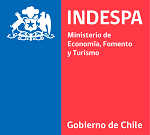 CONCURSO 2023PROGRAMA DE DESARROLLO ECONÓMICO Y PRODUCTIVO PARA LA PESCA ARTESANAL, REGIÓN DE LA ARAUCANÍA, CÓDIGO BIP N° 40030120-0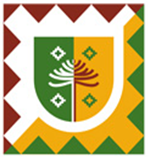 FECHAANTECEDENTES GENERALES DE EL/LA POSTULANTEANTECEDENTES GENERALES DE EL/LA POSTULANTEANTECEDENTES GENERALES DE EL/LA POSTULANTEANTECEDENTES GENERALES DE EL/LA POSTULANTE1.1 Antecedentes Personales (completar todos los campos requeridos)1.1 Antecedentes Personales (completar todos los campos requeridos)1.1 Antecedentes Personales (completar todos los campos requeridos)1.1 Antecedentes Personales (completar todos los campos requeridos)Nombre CompletoRUT PostulanteRPACaletaComunaDirección ParticularTeléfonoCorreo Electrónico (Obligatorio)Número Cuenta Bancaria Postulante (Obligatorio)Tipo Cuenta BancariaBancoNombre Organización con la que PostulaCOBERTURA DEL CONCURSOPLAN FORMATIVO (Debe elegir SÓLO UN Plan Formativo e indicar los cursos por año)Plan Formativo 1: Seguridad y Reparación en EmbarcacionesPlan Formativo 2: Desarrollo de Unidades de NegociosDOCUMENTACIÓN SOLICITADA (INDIVIDUAL)DOCUMENTACIÓN SOLICITADA (INDIVIDUAL)DOCUMENTACIÓN SOLICITADA (INDIVIDUAL)DOCUMENTACIÓN SOLICITADA (INDIVIDUAL)Antecedentes de la Postulación. Marcar (X)Antecedentes de la Postulación. Marcar (X)Antecedentes de la Postulación. Marcar (X)Antecedentes de la Postulación. Marcar (X)DocumentaciónSINOObservaciónFicha de Postulación (Anexo 1)Copia cédula de identidad de el/la postulante (ambos lados y vigente)DECLARACIÓN JURADAYo, ……………………………………….……….………………….………..…………………………..…………..……, cédula nacional de identidad y RUT N° ………………………………., categoría inscrita …………………..………….……., RPA N° ……..…………………………….….…….., vengo en declarar bajo juramento y para todos los efectos legales, que:Toda la información aportada así como la documentación entregada al Instituto Nacional de Desarrollo Sustentable de la Pesca Artesanal y de la Acuicultura de Pequeña Escala - INDESPA, durante el proceso de postulación individual en el marco del CONCURSO “PROGRAMA DE DESARROLLO ECONÓMICO Y PRODUCTIVO PARA LA PESCA ARTESANAL, REGIÓN DE LA ARAUCANÍA”, CÓDIGO BIP N° 40030120-0, AÑO 2023, es completamente fidedigna y actual.Declaro asimismo, que la postulación individual presentada a mi nombre, ha sido efectuada bajo mi consentimiento y en pleno conocimiento de las Bases de este Concurso Regional Año 2023, las que declaro conocer y aceptar de manera íntegra.Finalmente, me comprometo y asumo enteramente y desde ya la responsabilidad por el destino, mantención y correcta utilización de los recursos, bienes materiales y servicios que pueda llegar a recibir como resultado de la ejecución de dicho Programa Regional, y manifestando saber que en caso de un mal uso de los recursos públicos o beneficios otorgados, INDESPA podrá perseguir las responsabilidad civiles y/o penales que a su juicio correspondan.NOMBRE, RUT Y FIRMANOMBRE, RUT Y FIRMANombre y RUT PostulanteFirma Postulante